في ضوء خطة وزارة التربية والتعليم لتوظيف تكنولوجيا التعليم والمعلومات في العملية التعليمية التعلمية، وتمهيداً لتفعيل نظام إدارة المعلومات التربوية (OpenEMIS) في الميدان التربوي لخدمة متخذي القرار على مستوى الوزارة والمديرية والمدرسة، قام فريق من الوزارة بزيارة الشركة المنتجة و المنفذة للنظام في سنغافورة لحضور برنامج تدريبي حول إدارة وإدامة  عمل خدمات النظام بالشكل الأمثل.وكجزء من مشروعها (OpenEMIS)، والمموَل من الاتحاد الأوروبي بهدف تعزيز قدرات وزارة التربية والتعليم في مجال إدارة نظام المعلومات التربوية وصياغة السياسات المستندة إلى معلومات دقيقة ومحدثة باستمرار، قام مكتب اليونسكو عمان وبالتعاون مع شركائها المنفذين شركة (CSF) ، بتنظيم ورشة تدريبية لفريق الإيميس في الوزارة، وقد تم التدريب في مختبرات التدريب  للشركة المطورة ( CSF ) في مقرها في سنغافورة في الفترة من 29 أيار إلى 4 حزيران 2016.ويتيح هذا التدريب لمتلقيه فرصة اكتساب فهم عميق لبرمجيات النظام (OpenEMIS) ، وكيف تتفاعل مكوناته مع بعضها البعض للتعامل مع كامل دورة إنتاج البيانات  الإحصائية في قطاع التعليم بدءاً من جمع البيانات وتنظيمها وبناء المؤشرات التربوية، ثم عرض البيانات بوسائل تصورية كالرسوم البيانية والجداول ومن ثم نشر وتوزيع تلك البيانات للمستخدمين وفقا لحاجاتهم  في اتخاذ القرارات التربوية.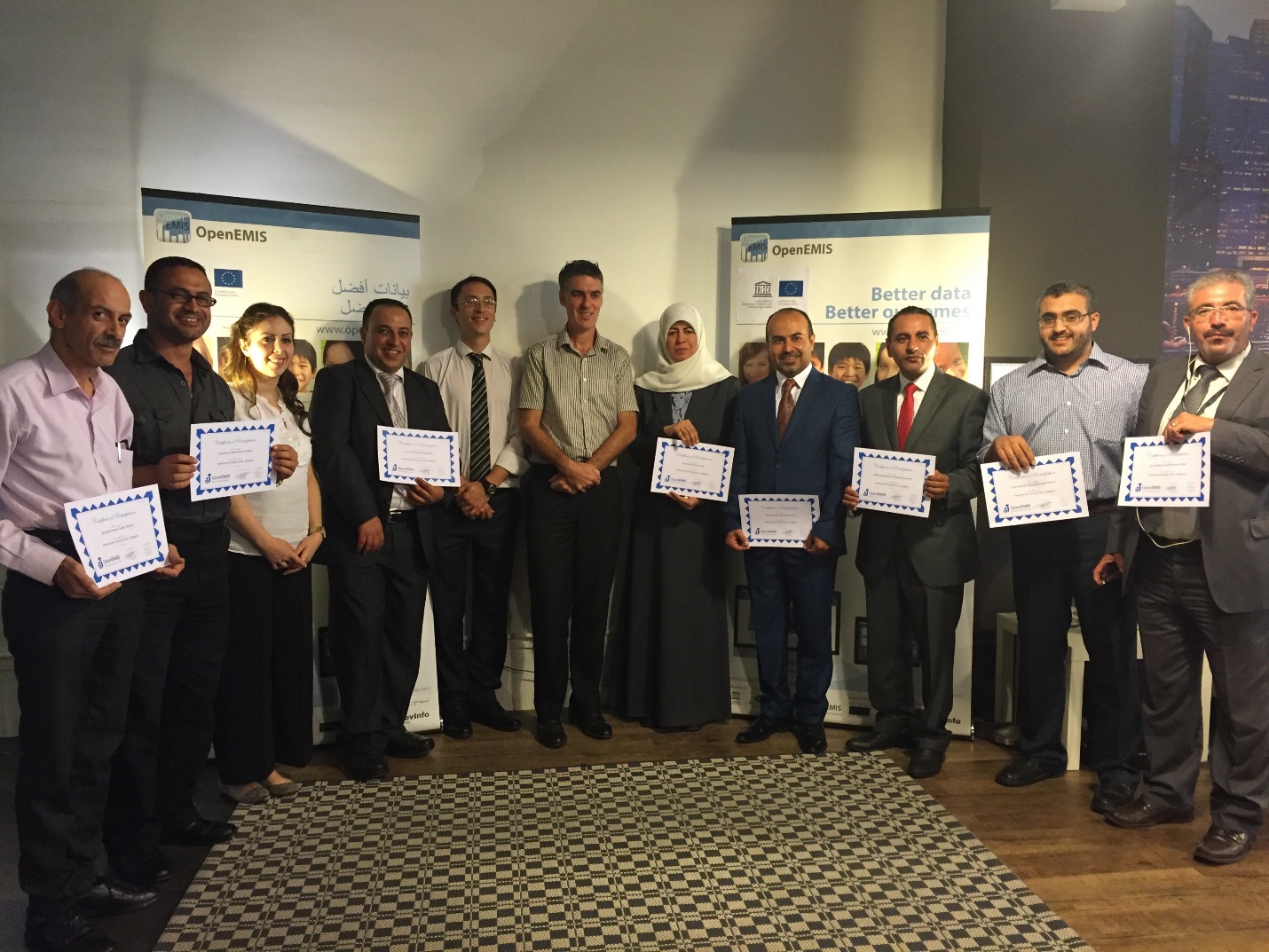 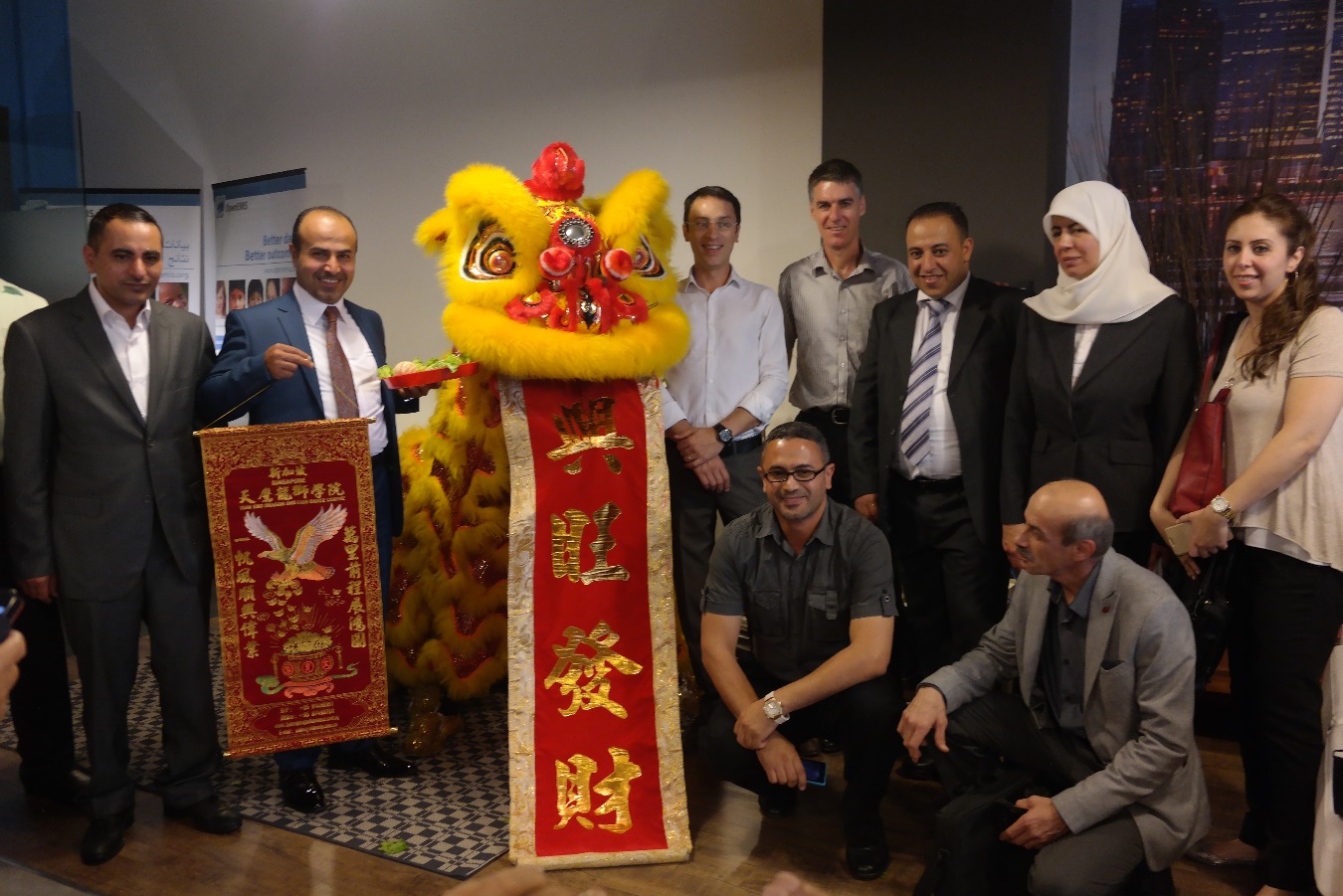 